Deddf RheolEIDDIO ac ArolYGU gofal Cymdeithasol (CYMru) 2016Gweithwyr proffesiynol gofal cymdeithasolAm beth mae’n sôn?Mae Deddf Rheoleiddio ac Arolygu Gofal Cymdeithasol (Cymru) 2016 yn darparu fframwaith diwygiedig llyfn ar gyfer rheoleiddio ac arolygu gwasanaethau gofal cymdeithasol yng Nghymru. Mae’n ymgorffori amcanion Deddf Gwasanaethau Cymdeithasol a Llesiant (Cymru) 2014 a Deddf Llesiant Cenedlaethau’r Dyfodol (Cymru) 2015.Mae’r Ddeddf yn cael ei chyflwyno i wella ansawdd gofal a chymorth yng Nghymru. Bydd yn gwneud hyn drwy atgyfnerthu diogelu, cynyddu atebolrwydd a rhoi llais cryfach i bobl sy’n defnyddio gwasanaethau gofal a chymorth.Ar bwy fydd hon yn effeithio? Awdurdodau lleol, darparwyr gofal, rheolwyr, staff a phobl sy’n defnyddio’r gwasanaethau rheoledig canlynol: cartrefi gofal, llety diogel, canolfannau preswyl i deuluoedd, mabwysiadu a maethu, lleoliadau ar gyfer oedolion, eiriolaeth a chymorth yn y cartref.Beth fydd yn wahanol? Mae’r Ddeddf yn nodi symud o system rheoleiddio sy’n ffocysu ar gydymffurfio ag isafswm safonau at system ac hinsawdd sy’n ystyried, yn hytrach, yr effaith y mae gwasanaethau gofal a chymorth yn eu cael ar fywydau a llesiant pobl.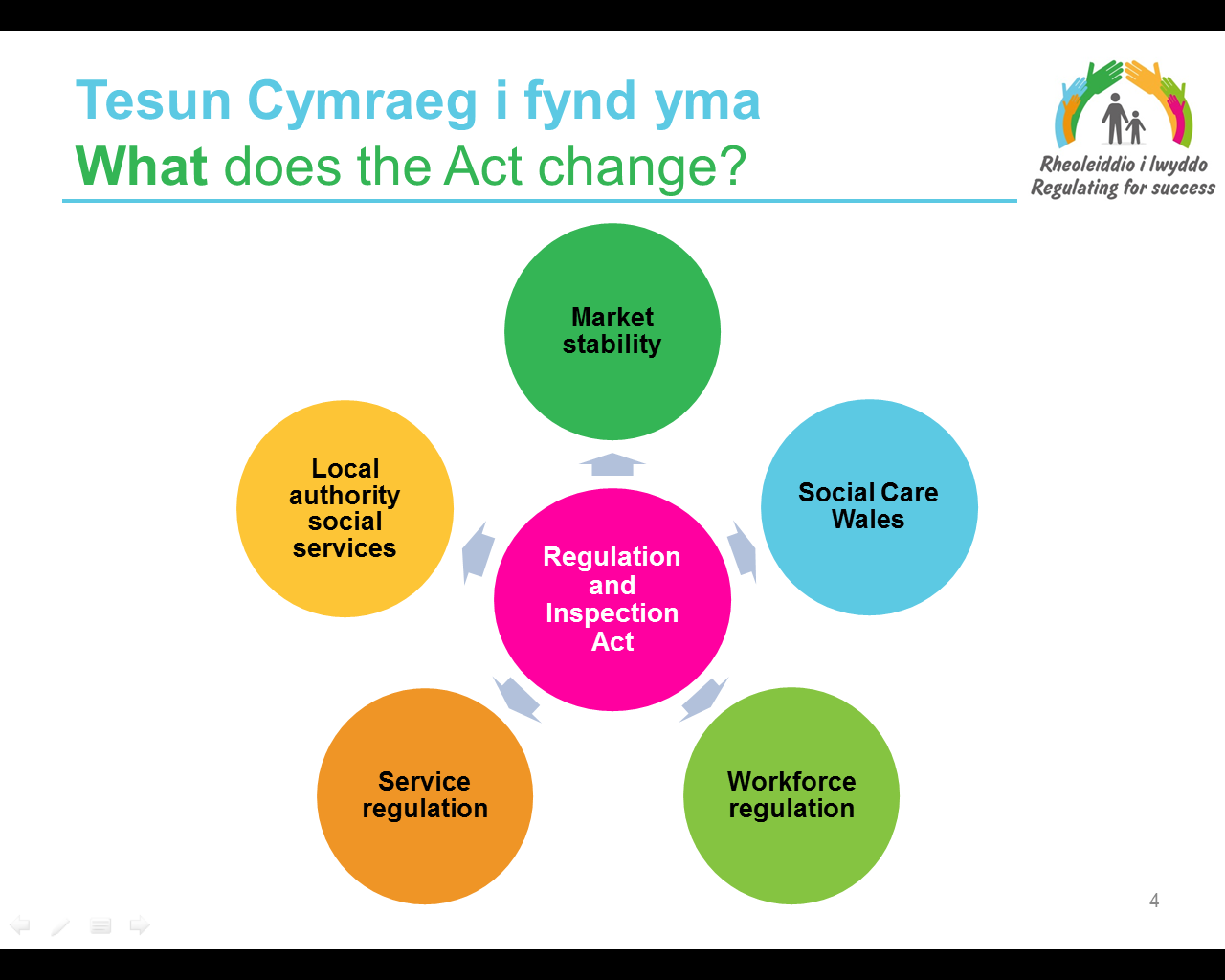 Sut bydd hyn yn effeithio ar weithwyr gofal cymdeithasol proffesiynol?Bydd hi’n orfodol i weithwyr cymdeithasol, myfyrwyr gwaith cymdeithasol a gweithwyr gofal preswyl plant gofrestru gyda Gofal Cymdeithasol Cymru, yn ogystal â holl reolwyr gwasanaethau gofal a chymorth a reoleiddir. Ni fydd y gofyniad presennol i reolwyr gofrestru hefyd gydag AGGCC bellach yn berthnasol. Gydag amser, bydd gweithwyr gofal cartref a gweithwyr gofal preswyl oedolion yn gorfod cael eu cofrestru. Bydd cofrestru gwirfoddol yn dod i ben ym mis Ebrill 2017. Efallai y bydd grwpiau newydd o staff yn gorfod cofrestru yn y dyfodol. Mae staff sy’n darparu eiriolaeth a staff y blynyddoedd cynnar yn enghreifftiau o’r grwpiau hyn. Mae hyn yn rhoi hyblygrwydd i allu ymateb i newidiadau yn y sector. Diben cofrestru yw sicrhau bod pob gweithiwr cymdeithasol a gweithiwr gofal cymdeithasol yn addas i weithio ym maes gofal cymdeithasol.Mae’r Gofrestr yn rhoi gweithwyr gofal cymdeithasol mewn sefyllfa gyfatebol i broffesiynau gwasanaethau cyhoeddus eraill megis meddygaeth ac addysg.Diben cofrestru yw sicrhau bod pob gweithiwr gofal cymdeithasol proffesiynol yn addas i weithio ym maes gofal cymdeithasol. Mae cofrestru yn rhoi gweithwyr gofal cymdeithasol proffesiynol mewn sefyllfa gyfatebol i’r proffesiynau gwasanaethau cymdeithasol eraill.Diben y Gofrestr yw sicrhau bod pob gweithiwr cymdeithasol a gweithiwr gofal cymdeithasol yn addas i weithio ym maes gofal cymdeithasol.Mae’r Gofrestr yn rhoi gweithwyr gofal cymdeithasol mewn sefyllfa gyfatebol i broffesiynau gwasanaethau cyhoeddus eraill megis meddygaeth ac addysg.Diben y Gofrestr yw sicrhau bod pob gweithiwr cymdeithasol a gweithiwr gofal cymdeithasol yn addas i weithio ym maes gofal cymdeithasol.Mae’r Gofrestr yn rhoi gweithwyr gofal cymdeithasol mewn sefyllfa gyfatebol i broffesiynau gwasanaethau cyhoeddus eraill megis meddygaeth ac addysg.Bydd manylion y gofynion ar gyfer yr holl newidiadau yn cael eu nodi mewn rheoliadau a ddatblygir gan Lywodraeth Cymru. Bydd Gofal Cymdeithasol Cymru yn gweithio’n agos gyda’r sector gofal ac AGGCC er mwyn sicrhau bod cyflogwyr a gweithwyr gofal yn deall y broses ar gyfer cofrestru’r gweithlu, a bod yr amserlen yn briodol ar gyfer pawb dan sylw. Diben y Gofrestr yw sicrhau bod pob gweithiwr cymdeithasol a gweithiwr gofal cymdeithasol yn addas i weithio ym maes gofal cymdeithasol..Mae’r Gofrestr yn rhoi gweithwyr gofal cymdeithasol mewn sefyllfa gyfatebol i broffesiynau gwasanaethau cyhoeddus eraill megis meddygaeth ac addysg.Gwybodaeth sy’n gysurMae’n rhaid i Gofal Cymdeithasol Cymru hyrwyddo safonau uchel o ran ymddygiad ac ymarfer ymhlith gweithwyr gofal cymdeithasol, safonau uchel o ran hyfforddiant gweithwyr gofal cymdeithasol a sicrhau bod gan y cyhoedd hyder yn eu gweithwyr gofal cymdeithasol. Er mwyn cyflawni hyn a chofrestru’r gweithlu hefyd, bydd 
Gofal Cymdeithasol Cymru yn ysgwyddo cyfrifoldebau newydd o ran rheoleiddio hyfforddiant gweithwyr gofal a chymorth. Bydd hyn yn sicrhau bod gweithlu’r sector cyfan yn cyrraedd safonau cymeradwy. Bydd Gofal Cymdeithasol Cymru yn parhau i reoleiddio hyfforddiant gwaith cymdeithasol. 